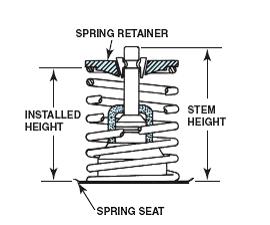  1.  Check service information for the specified  	    assembled height and valve stem height.		a.  Specified assembled height = ____________		b.  Specified valve stem height = ____________ 2.  Actual measured assembled and valve stem height:			Assembled Height	Valve Stem Height		1	_______________	________________		2	_______________	________________		3	_______________	________________4	_______________	________________		5	_______________	________________		6	_______________	________________7	_______________	________________		8	_______________	________________		9	_______________	________________10	_______________	________________		11	_______________	________________		12	_______________	________________13	_______________	________________		14	_______________	________________		15	_______________	________________16	_______________	________________ 3.  Based on the measurements and the recommendations stated in service information,      what is the needed action?	__________________________________________________________________	__________________________________________________________________